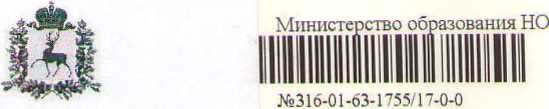 Министерство	31.07.2017образования Нижегородской областиПРИКАЗ31 .07. 2017	№	7755	г. Нижний НовгородОб организации аккредитации граждан
в качестве общественных наблюдателей
на территории Нижегородской области
в 2017-2018 учебном годуВ соответствии с приказом Министерства образования и науки Российской Федерации от 28.06.2013 № 491 "Об утверждении Порядка аккредитации граждан в качестве общественных наблюдателей при проведении государственной итоговой аттестации по образовательным программам основного общего и среднего общего образования, всероссийской олимпиады школьников и олимпиад школьников" (далее - Порядок)приказываю:Проводить ежегодно аккредитацию граждан в качестве общественных наблюдателей (далее - общественные наблюдатели) при проведении в Нижегородской области государственной итоговой аттестации по образовательным программам основного общего и среднего общего образования, всероссийской олимпиады школьников и олимпиад школьников, перечень и уровни которых утверждаются Министерством образования и науки Российской Федерации, в том числе при рассмотрении апелляций.Утвердить примерные формы заявления на аккредитацию граждан в качестве общественных наблюдателей при проведении в Нижегородской области государственной итоговой аттестации по образовательным программам основного общего и среднего общего образования, всероссийской олимпиады школьников и олимпиад школьников, перечень и уровни которых утверждаются Министерством образования и науки Российской Федерации, в том числе при2рассмотрении апелляций (приложения 1 и 2 к настоящему приказу).Утвердить форму согласия на обработку персональных данных граждан, аккредитованных в качестве общественных наблюдателей при проведении вНижегородской области государственной итоговой аттестации по образовательным программам основного общего и среднего общего образования, (приложение 3 к настоящему приказу).Утвердить формы удостоверения общественного наблюдателя (приложения 4-6 к настоящему приказу).Утвердить примерную форму журнала регистрации удостоверений общественных наблюдателей (приложение 7 к настоящему приказу).Ежегодно утверждать состав комиссий по аккредитации граждан в качестве общественных наблюдателей (далее - комиссии по аккредитации), состоящих не менее чем из пяти человек, которые:рассматривают поступившие от граждан заявления на соответствие требованиям, установленным пунктом 8 Порядка:принимают решения об аккредитации граждан в качестве общественных наблюдателей или отказе им в аккредитации в соответствии с требованиями, установленными пунктом 9 Порядка;оформляют принятые решения протоколами.Рекомендовать руководителям органов, осуществляющих управление в сфере образования муниципальных районов и городских округов Нижегородской области, руководителям государственных и негосударственных общеобразовательных организаций ежегодно обеспечивать:Размещение информации о порядке аккредитации граждан в качестве общественных наблюдателей, сроках и местах приема заявлений на официальных сайтах, в средствах массовой информации.Приём и регистрацию заявлений граждан, внесение сведений о них в региональную базу по аккредитации и учету общественных наблюдателей.Директору Государственного бюджетного	учреждениядополнительного образования "Центр мониторинга качества образованияНижегородской области" (Апутина Е.И.):8.1. Обеспечивать	ежегодно	организационно-техническоесопровождение	аккредитации	граждан	в	качествеобщественных наблюдателей:осуществлять обработку заявлений граждан, изъявивших желание стать общественными наблюдателями, и направлять материалы в комиссии по аккредитации на рассмотрение;на основании решений комиссий по аккредитации оформлять удостоверения общественных наблюдателей.подготавливать и направлять гражданам, не аккредитованным в качестве общественных наблюдателей, на основании решений комиссий по аккредитации уведомлений об отказе в аккредитации в качестве общественных наблюдателей с обязательным указанием причин отказа;выдавать гражданам удостоверения общественных наблюдателей;регистрировать выданные гражданам удостоверения общественных наблюдателей в журнале регистрации, подтверждая факт регистрации личной подписью общественного наблюдателя.Контроль за исполнением приказа оставляю за собой.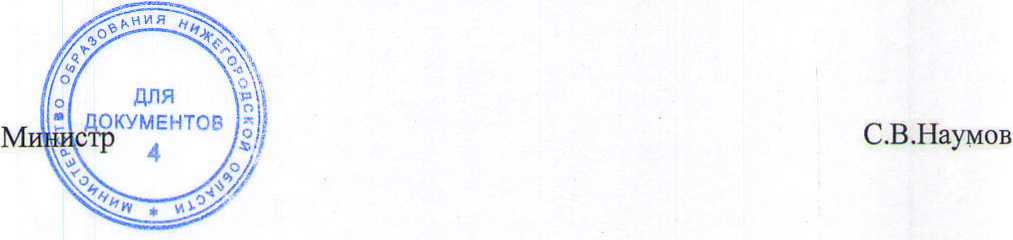 